Конспект урока истории с развернутым методическим обоснованиемКласс: 5Тема урока: «Знаток истории Древнего мира»Тип урока: повторительно-обобщающий в игровой формеУровень подготовленности класса: высокийСоставила: Жохова Е.А.Цели урока: I.Предметные: Познавательные: 1) повторить сведения о географическом положении древних цивилизаций;2) рассмотреть политическое устройство, внутреннюю и внешнюю политику древних стран;3) вспомнить особенности образования и культуры цивилизаций Древнего мира; 4) овладеть целостными представлениями об историческом пути цивилизаций Древнего мира и их влиянии на развитие современных стран.Практические: 1) развивать умение давать определения исторических терминов; 2) устанавливать причинно-следственные связи и зависимости между объектами; 3) анализировать описание исторического деятеля, изображения, фразеологизмы;4) систематизировать полученные знания. II.Метапредметные: 1) развивать навыки учебного сотрудничества в ходе совместной работы; 2) формировать коммуникативные УУД;3) строить логические рассуждения и делать выводыIII.Личностные: 1) воспитывать познавательный интерес к предмету и уверенность в своих силах;2) развивать лидерские качества, чувство ответственности, заинтересованность не только в личном успехе, но и в успешной деятельности всего класса и своей команды.Методы закрепления знаний и уменийИграБеседаФормы организации учебной деятельности обучающихся на уроке: ГрупповаяИндивидуальнаяСредства обучения ПрезентацияОборудование: компьютер, мультимедийный проектор, экран, презентация, листы оценивания для жюри, карточки для жеребьевки капитанов. Участники игры: 1) команды учащихся;2) жюри (по одному от команд);3) ведущий – учитель.План предварительной подготовки:1) разделить детей на команды (3 ряда).2) подготовить место для жюри.3) проверить наличие листов оценивания для жюри и карточек для жеребьевки капитанов. План урока 1. Оргмомент – 2 мин. 2. Вступительное слово учителя – 6 мин. 3. Обобщение и систематизация знаний – 28 мин. 4. Итоги урока – 2 мин.5. Рефлексия – 1 мин 6. Постановка домашнего задания – 1 мин Литература и интернет-ресурсы: Всеобщая история, История Древнего мира, 5 класс, Вигасин А.А., Годер Г.И., Свенцицкая И.С., 2014. – 303 с.ХОД УРОКАI. Организационный момент: Поприветствовать  учащихся. Отметить отсутствующих. Установить дисциплину в классе.II. Вступительное слово учителя: На протяжении многих уроков мы с вами изучали историю Древнего мира. Что Вам больше всего запомнилось об этом времени?Сегодня у нас будет не простой урок, а игровой, в командах, где каждый из Вас сможет проявить себя и показать свои знания. Дети заранее делятся на команды. 1 команда – 1 ряд2 команда – 2 ряд3 команда – 3 рядИгра состоит из пяти этапов: 1) указать название термина; 2) назвать имя исторической личности по ее описанию; 3) ответить о каком изобретении/постройке идет речь; 4) задание для капитана.Сейчас каждая команда должна выбрать: название, капитана и одного члена жюри. Задача капитана – быть лидером команды, контролировать участие команды в игре, принять участие в конкурсе капитанов. Каждая команда также выбирает члена жюри, его задача – записывать в бланк баллы, полученные командой за ответы, суммировать их. Даю 1 минуту!Правила:Вам нужно будет отвечать на вопросы разного уровня, за каждый ответ команда получает баллы, жюри будут записывать и считать баллы. Игра идет по кругу, начиная с 1 команды, затем отвечают 2 и 3 команды, затем снова 1 и т.д.Если команда не может ответить на вопрос, баллы вычитаются из счета команды, вопрос передается следующей команде.Участники победившей команды получат отметку «5», члены других команд получат отметку «4» в журнал. Наиболее отличившиеся члены команд могут претендовать на получение дополнительной оценки.Теперь предлагаю начать, всем удачи, верьте в себя и свои знания!III. Обобщение и систематизация знаний: ПЕРВЫЙ ЭТАП: указать название термина.Примечание: за правильный ответ команда получает 2 балла.Наука, изучающая прошлое и настоящее (история).Наука, изучающая прошлое человечества по вещественным источникам (археология).Люди, жившие до появления письма, первых государств (первобытные люди).Глава племени (вождь).Страна, расположенная на берегу реки Нил от первого порога до Средиземного моря (Египет).Письменность древних египтян (иероглифы).Древнее государство, находившееся между реками Тигр и Евфрат (Месопотамия/Междуречье/Двуречье).Государство на восточном побережье Средиземного моря, жители которого создали первый алфавит для упрощения торговли (Финикия).Держава в верхнем течении реки Тигр (Ассирия).Государство в располагавшееся в Западной Азии, около Персидского залива (Персия). В какой стране находились реки Инд и Ганг? (Индия). Мировая религия, которая возникла в 5 веке до нашей эры в Индии. Основатель Будда (буддизм). Страна в Восточной Азии, никому не раскрывавшая секрет изготовления пороха (Китай). Страна на юге Балканского полуострова (Греция). Бог громовержец, главный среди всех греческих богов (Зевс). Маленькая горная страна в Северной Греции, сумевшая покорить соседние регионы (Македония). Город на острове Фарос, основанный Александром. В городе были построено одно из Чудес света – Фаросский маяк (Александрия). Город на берегу реки Тибр, в Италии, построенный на семи холмах (Рим). «Храм всех богов», выдающийся памятник истории и архитектуры Древнего Рима (Пантеон). Основатель христианства, одной из трех мировых религий (Иисус Христос). Город на берегу Босфорского пролива, основанный императором Константином (Константинополь).ВТОРОЙ ЭТАП: назвать имя исторической личности по ее описаниюПримечание: за правильный ответ команда получает 10 баллов.Первый китайский император, правитель царства Цинь, в 221-210 гг. до н.э., создатель первой китайской централизованной империи, противник конфуцианства, ввел единую систему мер и весов, письма, денежную единицу; восстанавливал разрушенные участки Великой Китайской стены (Цинь Шихуан)Фараон Нового царства (1365-1348 гг. до н.э.), проводивший религиозную реформу, в результате которой в Египте было установлено единобожие – единый культ Атона (божественного солнечного диска), а также временно столицей стал город Ахетатон (Эхнатон).Царь Ахеменидской державы, правил в 522 – 486 годах до н. э. Целью его жизни было – захватить весь мир, расширить свое влияние. При нем владычество Персии простиралось от Египта до Индии и охватывало более 80 народов. Носил титул царь царей (Дарий I).ТРЕТИЙ ЭТАП: определи, к какому государству относятся данные изображения: Египет, Двуречье, Палестина, Ассирия, Персия, Индия, Китай, Финикия.Примечание: за правильный ответ команда получает 2 балла.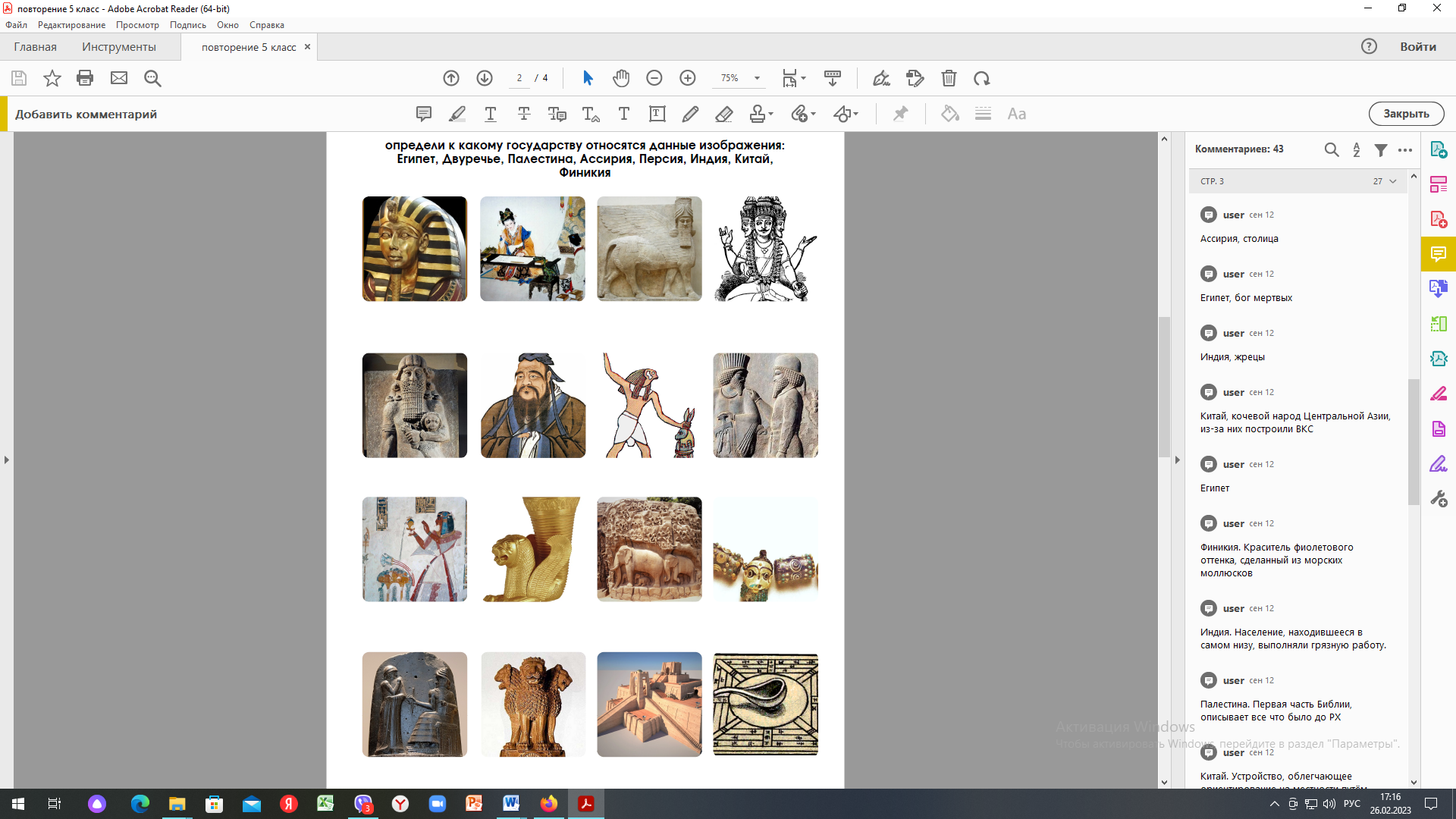 ЧЕТВЕРТЫЙ ЭТАП: задание для капитана Каждый капитан должен вытянуть жребий – карточку с историческим выражением (фразеологизмом). Капитаны должны объяснить значения данных выражений (в соответствии с выпавшим им жребием):«Троянский конь»«Яблоко раздора»«Гуси Рим спасли»Пояснение: За правильный ответ капитана команда получает до 15 баллов. Капитаны имеют право подготовится к ответу, посоветоваться с членами команды (не более 1 минуты). Жюри, вы можете начать подсчет всех баллов, затем не забудьте прибавить баллы за конкурс капитанов.IV. Итоги урокаОбъявление баллов, поздравление победителей. Оглашение оценок.Жюри, прошу огласить баллы, которые получили ваши команды. Участники команды победителей, получат оценку «5» в журнал, участники остальных команд – оценку «4». Все большие молодцы!Сегодня мы с Вами завершили путешествие по цивилизациям Древнего мира, которые оказали огромное влияние на развитие не только древних, но и современных стран. V.Рефлексия:И в завершение урока хотелось узнать, понравился вам урок или нет?Как вы знаете, самый распространенный способ подачи голосов в греческих народных собраниях – поднятие рук.Давайте поступим также, если вам понравился урок – поднимите одну руку, вы в восторге – обе руки, ну а если урок вам не понравился, не поднимайте руки.VII. Постановка домашнего заданияЦель работы дома – закрепить полученные знания, заполнить выявленные пробелы в знаниях. Вам нужно повторить дома темы, которые вызвали затруднение на уроке. При необходимости, уточнить у учителя затруднительные вопросы.Лист оценивания для представителя ЖЮРИНомер и название вашей команды – _____________________________ФИ капитана – _________________________ФИ всех членов командыБАЛЛЫПравила: за каждый правильный ответ ставится соответствующий заданию балл. Если команда не ответила, баллы за пропущенное задание вычитываются из общей суммы баллов. Возможно также получение дополнительных баллов. Баллы оговариваются учителем после каждого ответа команд. В конце урока вы должны сложить вместе все полученные баллы и назвать их.(пример:  2 + 2 – 2 + 15 … =  ... )Полученные баллы:____________________________________________________ Всего баллов:__________Место: _________12345678910